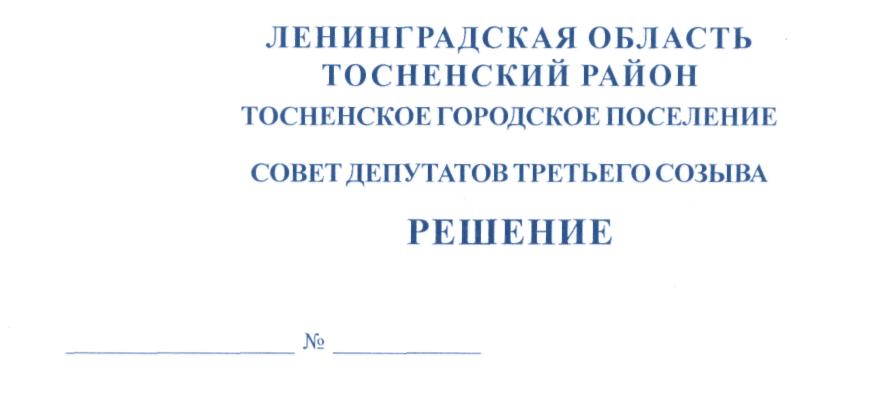 13.07.2016                                   80О приостановлении действия  пункта 16.4 статьи 16  Положенияо бюджетном процессе в Тосненском городском поселении Тосненскогорайона Ленинградской области, утвержденного решением совета депутатов Тосненского городского поселения Тосненского района Ленинградской области  от 19.02.2014 № 229 (с учетом изменений и дополнений, утвержденных  решением совета депутатов Тосненского городского поселения Тосненского района Ленинградской области  от 20.08.2014 № 244)В соответствии с Федеральным законом от 30 марта 2016 г. N 71-ФЗ «О приостановлении действия абзаца четвертого пункта 2 статьи 179 Бюджетного кодекса Российской Федерации» совет депутатов Тосненского городского поселения Тосненского  района Ленинградской области РЕШИЛ:1. Приостановить до 01 января 2017 года действие  пункта 16.4 статьи 16  Положения о бюджетном процессе в Тосненском городском поселении Тосненского района Ленинградской области, утвержденного решением совета депутатов Тосненского городского поселения Тосненского района Ленинградской области  от 19.02.2014 № 229 (с учетом изменений и дополнений, утвержденных  решением совета депутатов Тосненского городского поселения Тосненского района Ленинградской области  от 20.08.2014 № 244)2. Установить, что в 2016 году муниципальные программы Тосненского городского поселения Тосненского  района Ленинградской области, в случае принятия решения о внесении изменений в бюджет, касающиеся сокращений (уменьшений) объемов бюджетных ассигнований на финансовое обеспечение реализации муниципальных программ, приводятся в соответствие с решением совета депутатов Тосненского городского поселения Тосненского района Ленинградской области от 16.12.2015 № 56 «О бюджете Тосненского городского поселения Тосненского района Ленинградской области на 2016 год и на плановый период 2017 и 2018 годов» в течение двух месяцев со дня вступления соответствующих изменений в силу, но не позднее 31 декабря 2016 года.3. Аппарату совета депутатов Тосненского городского поселения Тосненского района Ленинградской области совместно с администрацией муниципального образования Тосненский район Ленинградской области обеспечить официальное опубликование и обнародование настоящего решения.Глава  Тосненского городского поселения					В.З.ГончаровСевостьянова 3321616 га